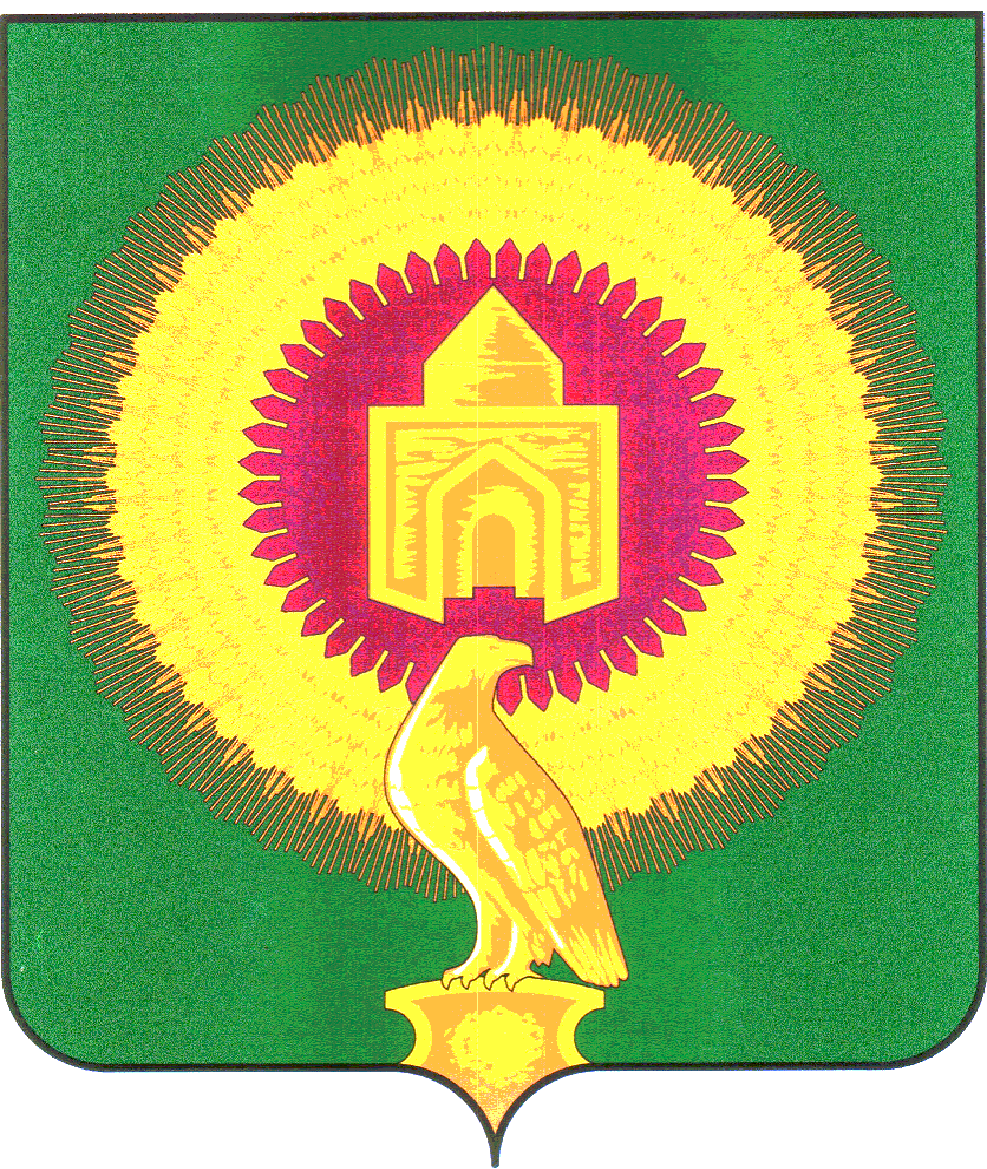 ОБ УТВЕРЖДЕНИИ ПОЛОЖЕНИЯ О МЕЖВЕДОМСТВЕННОЙ КОМИССИИ ПО ДЕЛАМ НЕСОВЕРШЕННОЛЕТНИХ И ЗАЩИТЕ ИХ ПРАВ ПРИ ПРАВИТЕЛЬСТВЕ ЧЕЛЯБИНСКОЙ ОБЛАСТИ И ПОЛОЖЕНИЯ О КОМИССИЯХ ПО ДЕЛАМ НЕСОВЕРШЕННОЛЕТНИХ И ЗАЩИТЕ ИХ ПРАВ В МУНИЦИПАЛЬНЫХ ОБРАЗОВАНИЯХ ЧЕЛЯБИНСКОЙ ОБЛАСТИ (с изменениями на: 20.04.2016) 
ПРАВИТЕЛЬСТВО ЧЕЛЯБИНСКОЙ ОБЛАСТИПОСТАНОВЛЕНИЕот 22 февраля 2006 года N 29-пОБ УТВЕРЖДЕНИИ ПОЛОЖЕНИЯ О МЕЖВЕДОМСТВЕННОЙ КОМИССИИ ПО ДЕЛАМ НЕСОВЕРШЕННОЛЕТНИХ И ЗАЩИТЕ ИХ ПРАВ ПРИ ПРАВИТЕЛЬСТВЕ ЧЕЛЯБИНСКОЙ ОБЛАСТИ И ПОЛОЖЕНИЯ О КОМИССИЯХ ПО ДЕЛАМ НЕСОВЕРШЕННОЛЕТНИХ И ЗАЩИТЕ ИХ ПРАВ В МУНИЦИПАЛЬНЫХ ОБРАЗОВАНИЯХ ЧЕЛЯБИНСКОЙ ОБЛАСТИ(в редакции Постановлений Правительства Челябинской области от 22.11.2007 N 261-П, от 20.03.2008 N 58-П, от 13.11.2008 N 388-П, от 16.04.2009 N 88-П, от 17.08.2010 N 112-П, от 19.10.2011 N 381-П, от 23.01.2013 N 3-П, от 18.06.2014 N 293-П, от 20.05.2015 N 231-П, от 21.10.2015 N 536-П, от 20.04.2016 N 195-П) 

В соответствии с Законом Челябинской области "О комиссиях по делам несовершеннолетних и защите их прав" Правительство Челябинской области

ПОСТАНОВЛЯЕТ:

1. Образовать межведомственную комиссию по делам несовершеннолетних и защите их прав при Правительстве Челябинской области.

2. Утвердить прилагаемые:

Положение о межведомственной комиссии по делам несовершеннолетних и защите их прав при Правительстве Челябинской области;

состав межведомственной комиссии по делам несовершеннолетних и защите их прав при Правительстве Челябинской области;

Положение о комиссиях по делам несовершеннолетних и защите их прав в муниципальных образованиях Челябинской области.

3. Признать утратившими силу:

постановление Правительства Челябинской области от 19.06.2003 года N 67 "О комиссии по делам несовершеннолетних и защите их прав Челябинской области" (Южноуральская панорама, 1 июля 2003 г., N 74);

постановление Правительства Челябинской области от 23.09.2004 года N 108-П "Об утверждении состава комиссии по делам несовершеннолетних и защите их прав Челябинской области" (Сборник нормативных и правовых актов Губернатора и Правительства Челябинской области, 2004, Выпуск N 9).

4. Главному управлению по делам печати и массовых коммуникаций Челябинской области (Кимайкин С.И.) опубликовать настоящее постановление в официальных средствах массовой информации.

5. Организацию выполнения настоящего постановления возложить на первого заместителя Губернатора Челябинской области Косилова А.Н.Председатель
Правительства
Челябинской области
П.И.СУМИНПоложение о межведомственной комиссии по делам несовершеннолетних и защите их прав при Правительстве Челябинской области

Утверждено
постановлением
Правительства
Челябинской области
от 22 февраля 2006 года N 29-п(в редакции Постановлений Правительства Челябинской области от 18.06.2014 N 293-П, от 20.05.2015 N 231-П, от 21.10.2015 N 536-П, от 20.04.2016 N 195-П)I. Общие положения1. Межведомственная комиссия по делам несовершеннолетних и защите их прав при Правительстве Челябинской области (далее именуется - комиссия) является коллегиальным органом системы профилактики безнадзорности и правонарушений несовершеннолетних Челябинской области (далее именуется - система профилактики), обеспечивающим координацию деятельности органов и учреждений системы профилактики, направленной на предупреждение безнадзорности, беспризорности, правонарушений и антиобщественных действий несовершеннолетних, выявление и устранение причин и условий, способствующих этому, обеспечение защиты прав и законных интересов несовершеннолетних, социально-педагогической реабилитации несовершеннолетних, находящихся в социально опасном положении, выявление и пресечение случаев вовлечения несовершеннолетних в совершение преступлений и антиобщественных действий.

2. Комиссия руководствуется в своей деятельности Конституцией Российской Федерации, международными договорами Российской Федерации и ратифицированными ею международными соглашениями в сфере защиты прав детей, федеральными конституционными законами, федеральными законами, актами Президента Российской Федерации и Правительства Российской Федерации, законодательством Челябинской области, а также настоящим Положением.

3. Состав комиссии утверждается постановлением Правительства Челябинской области. Председателем комиссии является заместитель председателя Правительства Челябинской области.

4. Комиссия имеет бланк и печать со своим наименованием.II. Полномочия комиссии5. Комиссия осуществляет следующие полномочия:

1) организует осуществление мер по защите и восстановлению прав и законных интересов несовершеннолетних, защите их от всех форм дискриминации, физического или психического насилия, оскорбления, грубого обращения, сексуальной и иной эксплуатации, по выявлению и устранению причин и условий, способствующих безнадзорности, беспризорности, правонарушениям и антиобщественным действиям несовершеннолетних;

2) утверждает межведомственные программы и координирует проведение индивидуальной профилактической работы органов и учреждений системы профилактики в отношении несовершеннолетних и семей с несовершеннолетними детьми, находящихся в социально опасном положении, по предупреждению случаев насилия и всех форм посягательств на жизнь, здоровье и половую неприкосновенность несовершеннолетних, привлекает социально ориентированные общественные объединения к реализации планов индивидуальной профилактической работы и контролирует их выполнение;

3) участвует в разработке и реализации целевых программ, направленных на защиту прав и законных интересов несовершеннолетних, профилактику их безнадзорности, беспризорности, правонарушений и антиобщественных действий;

4) координирует деятельность органов и учреждений системы профилактики, осуществляет мониторинг их деятельности в пределах и порядке, установленных законодательством Российской Федерации и законодательством Челябинской области;

5) разрабатывает и вносит в Правительство Челябинской области предложения по осуществлению мероприятий в области защиты прав несовершеннолетних, профилактики их безнадзорности и правонарушений;

6) оказывает методическую помощь, осуществляет информационное обеспечение и контроль за деятельностью муниципальных комиссий Челябинской области в соответствии с законодательством;

7) участвует в разработке проектов нормативных правовых актов Челябинской области, направленных на профилактику безнадзорности, беспризорности, алкоголизма, наркомании и правонарушений несовершеннолетних, реабилитацию и ресоциализацию несовершеннолетних, допускающих немедицинское потребление наркотических средств и психотропных веществ, защиту семьи с несовершеннолетними детьми, анализирует их эффективность;

8) принимает на основании информации органов и учреждений системы профилактики о выявленных случаях нарушения прав несовершеннолетних на образование, труд, отдых, охрану здоровья и медицинскую помощь, жилище и других прав, а также о недостатках в деятельности органов и учреждений, препятствующих предупреждению безнадзорности и правонарушений несовершеннолетних, меры к устранению выявленных нарушений и недостатков, обеспечивает конфиденциальность указанной информации при ее хранении и использовании;

9) вправе принимать участие в работе по ресоциализации несовершеннолетних осужденных, содержащихся в воспитательных колониях, дислоцируемых в других субъектах Российской Федерации, и вправе в установленном порядке посещать указанные исправительные учреждения;

10) вправе представлять в установленном порядке соответствующим субъектам системы профилактики предложения о совершенствовании работы по предупреждению безнадзорности, беспризорности, правонарушений и антиобщественных действий несовершеннолетних;

11) обобщает и распространяет опыт работы органов и учреждений системы профилактики;

12) рассматривает в пределах своей компетенции поступающие в комиссию жалобы и заявления несовершеннолетних, родителей или иных законных представителей, других лиц, связанных с нарушением или ограничением прав и охраняемых законом интересов несовершеннолетних;

12-1) принимает решения о допуске или недопуске к педагогической деятельности, к предпринимательской деятельности и (или) трудовой деятельности в сфере образования, воспитания, развития несовершеннолетних, организации их отдыха и оздоровления, медицинского обеспечения, социальной защиты и социального обслуживания, в сфере детско-юношеского спорта, культуры и искусства с участием несовершеннолетних лиц, имевших судимость за совершение преступлений небольшой тяжести и преступлений средней тяжести против жизни и здоровья, свободы, чести и достоинства личности (за исключением незаконной госпитализации в медицинскую организацию, оказывающую психиатрическую помощь в стационарных условиях, и клеветы), семьи и несовершеннолетних, здоровья населения и общественной нравственности, основ конституционного строя и безопасности государства, мира и безопасности человечества, а также против общественной безопасности, лиц, уголовное преследование в отношении которых по обвинению в совершении этих преступлений прекращено по нереабилитирующим основаниям (за исключением лиц, лишенных права заниматься соответствующим видом деятельности по решению суда), с учетом вида и степени тяжести совершенного преступления, срока, прошедшего с момента его совершения, формы вины, отнесения в соответствии с законом совершенного деяния к категории менее тяжких преступлений, обстоятельств, характеризующих личность, в том числе поведения лица после совершения преступления, отношения к исполнению трудовых обязанностей, а также с учетом иных факторов, позволяющих определить, представляет ли конкретное лицо опасность для жизни, здоровья и нравственности несовершеннолетних;

(пп. 12-1 введен Постановлением Правительства Челябинской области от 20.05.2015 N 231-П; в ред. Постановления Правительства Челябинской области от 20.04.2016 N 195-П)

13) осуществляет иные полномочия, предусмотренные законодательством Российской Федерации и законодательством Челябинской области.III. Порядок работы комиссии6. Комиссия осуществляет свою деятельность в соответствии с планом работы, который принимается на заседании комиссии.

7. Заседания комиссии проводятся по мере необходимости, но не реже одного раза в квартал. Заседание комиссии считается правомочным, если на нем присутствует не менее половины членов комиссии.

8. В состав комиссии входят председатель комиссии, заместитель (заместители) председателя комиссии, ответственный секретарь комиссии и члены комиссии.

Членами комиссии могут быть руководители (их заместители) органов и учреждений системы профилактики, представители иных государственных (муниципальных) органов и учреждений, представители общественных объединений, религиозных конфессий, граждане, имеющие опыт работы с несовершеннолетними, депутаты Законодательного Собрания Челябинской области, а также другие заинтересованные лица.

9. Председатель комиссии:

1) осуществляет руководство деятельностью комиссии;

2) председательствует на заседании комиссии и организует ее работу;

3) имеет право решающего голоса при голосовании на заседании комиссии;

4) представляет комиссию в государственных органах, органах местного самоуправления и иных организациях;

5) утверждает повестку заседания комиссии;

6) назначает дату заседания комиссии;

7) дает заместителю председателя комиссии, ответственному секретарю комиссии, членам комиссии обязательные к исполнению поручения по вопросам, отнесенным к компетенции комиссии;

8) представляет уполномоченным органам (должностным лицам) предложения по формированию персонального состава комиссии;

9) осуществляет контроль за исполнением плана работы комиссии, подписывает постановления комиссии;

10) обеспечивает представление установленной отчетности о работе по профилактике безнадзорности и правонарушений несовершеннолетних в порядке, установленном законодательством Российской Федерации и нормативными правовыми актами Челябинской области.

10. Заместитель председателя комиссии:

1) выполняет поручения председателя комиссии;

2) исполняет обязанности председателя комиссии в его отсутствие;3) обеспечивает контроль за исполнением постановлений комиссии;

4) обеспечивает контроль за своевременной подготовкой материалов для рассмотрения на заседании комиссии.

11. Ответственный секретарь комиссии:

1) осуществляет подготовку материалов для рассмотрения на заседании комиссии;

2) выполняет поручения председателя и заместителя председателя комиссии;

3) отвечает за ведение делопроизводства комиссии;

4) оповещает членов комиссии и лиц, участвующих в заседании комиссии, о времени и месте заседания, проверяет их явку, знакомит с материалами по вопросам, вынесенным на рассмотрение комиссии;

5) осуществляет подготовку и оформление проектов постановлений, принимаемых комиссией по результатам рассмотрения соответствующего вопроса на заседании;

6) обеспечивает вручение копий постановлений комиссии.

12. Члены комиссии обладают равными правами при рассмотрении и обсуждении вопросов, отнесенных к компетенции комиссии, и осуществляют следующие функции:

1) участвуют в заседании комиссии и его подготовке;

2) предварительно (до заседания комиссии) знакомятся с материалами по вопросам, выносимым на ее рассмотрение;

3) вносят предложения об отложении рассмотрения вопроса и о запросе дополнительных материалов по нему;

4) вносят предложения по совершенствованию работы по профилактике безнадзорности и правонарушений несовершеннолетних, защите их прав и законных интересов, выявлению и устранению причин и условий, способствующих безнадзорности и правонарушениям несовершеннолетних;

5) участвуют в обсуждении постановлений, принимаемых комиссией по рассматриваемым вопросам (делам), и голосуют при их принятии;

6) посещают организации, обеспечивающие реализацию несовершеннолетними их прав на образование, труд, отдых, охрану здоровья и медицинскую помощь, жилище и иных прав, в целях проверки поступивших в комиссию сообщений о нарушении прав и законных интересов несовершеннолетних, наличии угрозы в отношении их жизни и здоровья, ставших известными случаях применения насилия и других форм жестокого обращения с несовершеннолетними, а также в целях выявления причин и условий, способствовавших нарушению прав и законных интересов несовершеннолетних, их безнадзорности и совершению правонарушений;

7) выполняют поручения председателя комиссии.13. Председатель комиссии несет персональную ответственность за организацию работы комиссии и представление отчетности о состоянии профилактики безнадзорности и правонарушений несовершеннолетних в соответствии с законодательством Российской Федерации и законодательством Челябинской области.

14. На заседании комиссии председательствует ее председатель либо заместитель председателя комиссии.

15. Решения комиссии принимаются большинством голосов присутствующих на заседании членов комиссии.

16. Протокол заседания комиссии подписывается председательствующим на заседании комиссии и секретарем заседания комиссии.

17. Решения комиссии оформляются в форме постановлений с соблюдением требований, установленных постановлением Правительства Российской Федерации от 6 ноября 2013 года N 995 "Об утверждении Примерного положения о комиссиях по делам несовершеннолетних и защите их прав".

18. Постановления комиссии направляются членам комиссии, в органы и учреждения системы профилактики и иным заинтересованным лицам и организациям.

19. Постановления, принятые комиссией, обязательны для исполнения органами и учреждениями системы профилактики.

20. Органы и учреждения системы профилактики обязаны сообщить комиссии о мерах, принятых по исполнению постановления, в указанный в нем срок.

21. Решение комиссии о допуске или недопуске к педагогической деятельности, к предпринимательской деятельности и (или) трудовой деятельности в сфере образования, воспитания, развития несовершеннолетних, организации их отдыха и оздоровления, медицинского обеспечения, социальной защиты и социального обслуживания, в сфере детско-юношеского спорта, культуры и искусства с участием несовершеннолетних (далее именуется - решение) оформляется по форме, утвержденной постановлением Правительства Российской Федерации от 5 августа 2015 года N 796 "Об утверждении Правил принятия комиссией по делам несовершеннолетних и защите их прав, созданной высшим исполнительным органом государственной власти субъекта Российской Федерации, решения о допуске или недопуске лиц, имевших судимость, к педагогической деятельности, к предпринимательской деятельности и (или) трудовой деятельности в сфере образования, воспитания, развития несовершеннолетних, организации их отдыха и оздоровления, медицинского обеспечения, социальной защиты и социального обслуживания, в сфере детско-юношеского спорта, культуры и искусства с участием несовершеннолетних, а также формы этого решения" и регистрируется в книге регистрации постановлений комиссии.

(п. 21 введен Постановлением Правительства Челябинской области от 21.10.2015 N 536-П)22. Постановление комиссии может быть обжаловано в порядке, установленном законодательством Российской Федерации.

Решение комиссии о допуске или недопуске к педагогической деятельности лиц, имевших судимость, может быть обжаловано в суде.

(п. 22 введен Постановлением Правительства Челябинской области от 21.10.2015 N 536-П)
Утвержден
постановлением
Правительства
Челябинской области
от 22 февраля 2006 года N 29-пСостав межведомственной комиссии по делам несовершеннолетних и защите их прав при Правительстве Челябинской областиУтратил силу. - Постановление Правительства Челябинской области от 23.01.2013 N 3-П.


3. Комиссия имеет бланк  со своим наименованием.II. Полномочия комиссии4. Комиссия в пределах своих полномочий:

1) организует осуществление мер по защите и восстановлению прав и законных интересов несовершеннолетних, защите их от всех форм дискриминации, физического или психического насилия, оскорбления, грубого обращения, сексуальной и иной эксплуатации, выявлению и устранению причин и условий, способствующих безнадзорности, беспризорности, правонарушениям и антиобщественным действиям несовершеннолетних;

2) утверждает межведомственные программы и координирует проведение индивидуальной профилактической работы органов и учреждений системы профилактики в отношении несовершеннолетних и семей с несовершеннолетними детьми, находящимися в социально опасном положении, по предупреждению случаев насилия и всех форм посягательств на жизнь, здоровье и половую неприкосновенность несовершеннолетних, привлекает социально ориентированные общественные объединения к реализации планов индивидуальной профилактической работы и контролирует их выполнение;

3) участвует в разработке и реализации целевых программ, направленных на защиту прав и законных интересов несовершеннолетних, профилактику их безнадзорности, беспризорности, правонарушений и антиобщественных действий;

4) подготавливает совместно с соответствующими органами или учреждениями представляемые в суд материалы по вопросам, связанным с содержанием несовершеннолетних в специальных учебно-воспитательных учреждениях закрытого типа, а также по иным вопросам, предусмотренным законодательством Российской Федерации;

5) дает согласие на отчисление несовершеннолетних обучающихся, достигших возраста 15 лет и не получивших основного общего образования, организациям, осуществляющим образовательную деятельность;

6) дает при наличии согласия родителей (законных представителей) несовершеннолетнего обучающегося и органа местного самоуправления, осуществляющего управление в сфере образования, согласие на оставление несовершеннолетними, достигшими возраста 15 лет, общеобразовательных организаций до получения основного общего образования. Комиссия принимает совместно с родителями (законными представителями) несовершеннолетних, достигших возраста 15 лет и оставивших общеобразовательные организации до получения основного общего образования, и органами местного самоуправления, осуществляющими управление в сфере образования, не позднее чем в месячный срок меры по продолжению освоения несовершеннолетними образовательной программы основного общего образования в иной форме обучения и с согласия их родителей (законных представителей) по трудоустройству таких несовершеннолетних;

7) обеспечивает оказание помощи в трудовом и бытовом устройстве несовершеннолетних, освобожденных из учреждений уголовно-исполнительной системы либо вернувшихся из специальных учебно-воспитательных учреждений, а также состоящих на учете в уголовно-исполнительных инспекциях, содействия в определении форм устройства других несовершеннолетних, нуждающихся в помощи государства;

8) применяет меры воздействия в отношении несовершеннолетних, их родителей или иных законных представителей в случаях и порядке, которые предусмотрены законодательством Российской Федерации и законодательством Челябинской области;

9) принимает решения на основании заключения психолого-медико-педагогической комиссии о направлении несовершеннолетних в возрасте от 8 до 18 лет, нуждающихся в специальном педагогическом подходе, в специальные учебно-воспитательные учреждения открытого типа с согласия родителей (законных представителей), а также самих несовершеннолетних в случае достижения ими возраста 14 лет;

10) принимает постановления об отчислении несовершеннолетних из специальных учебно-воспитательных учреждений открытого типа;

11) подготавливает и направляет в органы государственной власти субъектов Российской Федерации и органы местного самоуправления в порядке, установленном законодательством субъектов Российской Федерации, отчеты о работе по профилактике безнадзорности и правонарушений несовершеннолетних на территории Варненского  муниципального района;

12) рассматривает информацию (материалы) о фактах совершения несовершеннолетними, не подлежащими уголовной ответственности в связи с недостижением возраста наступления уголовной ответственности, общественно опасных деяний и принимает решения о применении к ним мер воспитательного воздействия или о ходатайстве перед судом об их помещении в специальные учебно-воспитательные учреждения закрытого типа, а также ходатайства, просьбы, жалобы и другие обращения несовершеннолетних или их родителей (законных представителей), относящиеся к установленной сфере деятельности комиссий;

13) рассматривает дела об административных правонарушениях, совершенных несовершеннолетними, их родителями (законными представителями) либо иными лицами, отнесенных Кодексом Российской Федерации об административных правонарушениях и законами субъектов Российской Федерации об административной ответственности к компетенции комиссий;

14) обращается в суд по вопросам возмещения вреда, причиненного здоровью несовершеннолетнего, его имуществу, и (или) морального вреда в порядке, установленном законодательством Российской Федерации;

15) вносит в суды по месту нахождения специальных учебно-воспитательных учреждений закрытого типа совместно с администрацией указанных учреждений представления:

о продлении срока пребывания несовершеннолетнего в специальном учебно-воспитательном учреждении закрытого типа не позднее чем за один месяц до истечения установленного судом срока пребывания несовершеннолетнего в указанном учреждении;

о прекращении пребывания несовершеннолетнего в специальном учебно-воспитательном учреждении закрытого типа на основании заключения психолого-медико-педагогической комиссии указанного учреждения до истечения установленного судом срока, если несовершеннолетний не нуждается в дальнейшем применении этой меры воздействия (не ранее 6 месяцев со дня поступления несовершеннолетнего в специальное учебно-воспитательное учреждение закрытого типа) или в случае выявления у него заболеваний, препятствующих содержанию и обучению в специальном учебно-воспитательном учреждении закрытого типа;

о переводе несовершеннолетнего в другое специальное учебно-воспитательное учреждение закрытого типа в связи с возрастом, состоянием здоровья, а также в целях создания наиболее благоприятных условий для его реабилитации;

о восстановлении срока пребывания несовершеннолетнего в специальном учебно-воспитательном учреждении закрытого типа в случае его самовольного ухода из указанного учреждения, невозвращения в указанное учреждение из отпуска, а также в других случаях уклонения несовершеннолетнего от пребывания в специальном учебно-воспитательном учреждении закрытого типа;

16) дает совместно с Государственной инспекцией труда в Челябинской области согласие на расторжение трудового договора с работниками в возрасте до 18 лет по инициативе работодателя (за исключением случаев ликвидации организации или прекращения деятельности индивидуального предпринимателя);

17) участвует в разработке проектов нормативных правовых актов по вопросам защиты прав и законных интересов несовершеннолетних;

18) осуществляет иные полномочия, установленные законодательством Российской Федерации или законодательством Челябинской области.

5. В рамках осуществления своих полномочий комиссия имеет право:

1) запрашивать и получать от государственных органов, органов местного самоуправления, учреждений системы профилактики необходимые для осуществления своих функций сведения;

2) вызывать должностных лиц для получения информации по рассматриваемым вопросам;

3) привлекать для участия в работе представителей государственных органов, органов местного самоуправления, учреждений системы профилактики и других заинтересованных лиц;

4) вносить представления в государственные органы, органы местного самоуправления, учреждения, организации независимо от организационно-правовых форм и форм собственности в соответствии с Кодексом Российской Федерации об административных правонарушениях.III. Порядок работы комиссии6. Комиссия осуществляет свою деятельность в соответствии с планом работы, который принимается на заседании комиссии.

7. Заседания комиссии проводятся по мере необходимости, но не реже одного раза в месяц. Заседание комиссии считается правомочным, если на нем присутствует не менее половины членов комиссии.

8. В течение 10 суток со дня получения материалов прекращенного уголовного дела или материалов об отказе в возбуждении уголовного дела в отношении несовершеннолетних, указанных в подпунктах 1 и 2 пункта 4 статьи 15 Федерального закона от 24 июня 1999 года N 120-ФЗ "Об основах системы профилактики безнадзорности и правонарушений несовершеннолетних" (далее именуются - несовершеннолетние, не подлежащие уголовной ответственности), либо заверенных в установленном порядке копий таких материалов комиссия рассматривает вопрос о возможности применения к несовершеннолетним, не подлежащим уголовной ответственности, мер воспитательного воздействия или возбуждения перед судом ходатайства о помещении этих несовершеннолетних в специальные учебно-воспитательные учреждения закрытого типа в соответствии с Федеральным законом от 29 декабря 2012 года N 273-ФЗ "Об образовании в Российской Федерации".

В случае принятия комиссией решения ходатайствовать перед судом о помещении несовершеннолетних, не подлежащих уголовной ответственности, в специальные учебно-воспитательные учреждения закрытого типа соответствующее постановление комиссии и представленные материалы незамедлительно направляются в орган внутренних дел и прокурору.

(п. 8 в ред. Постановления Правительства Челябинской области от 20.04.2016 N 195-П)

9. В состав комиссии входят председатель комиссии, заместитель (заместители) председателя комиссии, ответственный секретарь комиссии и члены комиссии.

Членами комиссии могут быть руководители (их заместители) органов и учреждений системы профилактики, представители иных государственных (муниципальных) органов и учреждений, представители общественных объединений, религиозных конфессий, граждане, имеющие опыт работы с несовершеннолетними, депутаты соответствующего представительного органа, а также другие заинтересованные лица.

10. Председатель комиссии:
1) осуществляет руководство деятельностью комиссии;

2) председательствует на заседании комиссии и организует ее работу;

3) имеет право решающего голоса при голосовании на заседании комиссии;

4) представляет комиссию в государственных органах, органах местного самоуправления и иных организациях;

5) утверждает повестку заседания комиссии;

6) назначает дату заседания комиссии;

7) дает заместителю председателя комиссии, ответственному секретарю комиссии, членам комиссии обязательные к исполнению поручения по вопросам, отнесенным к компетенции комиссии;

8) представляет уполномоченным органам (должностным лицам) предложения по формированию персонального состава комиссии;

9) осуществляет контроль за исполнением плана работы комиссии, подписывает постановления комиссии;

10) обеспечивает представление установленной отчетности о работе по профилактике безнадзорности и правонарушений несовершеннолетних в порядке, установленном законодательством Российской Федерации и нормативными правовыми актами Челябинской области.

11. Заместитель председателя комиссии:

1) выполняет поручения председателя комиссии;

2) исполняет обязанности председателя комиссии в его отсутствие;

3) обеспечивает контроль за исполнением постановлений комиссии;

4) обеспечивает контроль за своевременной подготовкой материалов для рассмотрения на заседании комиссии.

12. Ответственный секретарь комиссии:

1) осуществляет подготовку материалов для рассмотрения на заседании комиссии;

2) выполняет поручения председателя и заместителя председателя комиссии;

3) отвечает за ведение делопроизводства комиссии;

4) оповещает членов комиссии и лиц, участвующих в заседании комиссии, о времени и месте заседания, проверяет их явку, знакомит с материалами по вопросам, вынесенным на рассмотрение комиссии;

5) осуществляет подготовку и оформление проектов постановлений, принимаемых комиссией по результатам рассмотрения соответствующего вопроса на заседании;

6) обеспечивает вручение копий постановлений комиссии.

13. Члены комиссии обладают равными правами при рассмотрении и обсуждении вопросов, отнесенных к компетенции комиссии, и осуществляют следующие функции:

1) участвуют в заседании комиссии и его подготовке;

2) предварительно (до заседания комиссии) знакомятся с материалами по вопросам, выносимым на ее рассмотрение;

3) вносят предложения об отложении рассмотрения вопроса и о запросе дополнительных материалов по нему;

4) вносят предложения по совершенствованию работы по профилактике безнадзорности и правонарушений несовершеннолетних, защите их прав и законных интересов, выявлению и устранению причин и условий, способствующих безнадзорности и правонарушениям несовершеннолетних;

5) участвуют в обсуждении постановлений, принимаемых комиссией по рассматриваемым вопросам (делам), и голосуют при их принятии;

6) составляют протоколы об административных правонарушениях в случаях и порядке, предусмотренных Кодексом Российской Федерации об административных правонарушениях;

7) посещают организации, обеспечивающие реализацию несовершеннолетними их прав на образование, труд, отдых, охрану здоровья и медицинскую помощь, жилище и иных прав, в целях проверки поступивших в комиссию сообщений о нарушении прав и законных интересов несовершеннолетних, наличии угрозы в отношении их жизни и здоровья, ставших известными случаях применения насилия и других форм жестокого обращения с несовершеннолетними, а также в целях выявления причин и условий, способствовавших нарушению прав и законных интересов несовершеннолетних, их безнадзорности и совершению правонарушений;

8) выполняют поручения председателя комиссии.

14. Председатель комиссии несет персональную ответственность за организацию работы комиссии и представление отчетности о состоянии профилактики безнадзорности и правонарушений несовершеннолетних в соответствии с законодательством Российской Федерации и законодательством Челябинской области.

15. На заседании комиссии председательствует ее председатель либо заместитель председателя комиссии.

16. Решения комиссии принимаются большинством голосов присутствующих на заседании членов комиссии.

17. Протокол заседания комиссии подписывается председательствующим на заседании комиссии и секретарем заседания комиссии.

18. Решения комиссии оформляются в форме постановлений с соблюдением требований, установленных постановлением Правительства Российской Федерации от 6 ноября 2013 года N 995 "Об утверждении Примерного положения о комиссиях по делам несовершеннолетних и защите их прав".

19. Постановления комиссии направляются членам комиссии, в органы и учреждения системы профилактики и иным заинтересованным лицам и организациям.

20. Постановления, принятые комиссией, обязательны для исполнения органами и учреждениями системы профилактики.

21. Органы и учреждения системы профилактики обязаны сообщить комиссии о мерах, принятых по исполнению постановления, в указанный в нем срок.ОБ УТВЕРЖДЕНИИ ПОЛОЖЕНИЯ О МЕЖВЕДОМСТВЕННОЙ КОМИССИИ ПО ДЕЛАМ НЕСОВЕРШЕННОЛЕТНИХ И ЗАЩИТЕ ИХ ПРАВ ПРИ ПРАВИТЕЛЬСТВЕ ЧЕЛЯБИНСКОЙ ОБЛАСТИ И ПОЛОЖЕНИЯ О КОМИССИЯХ ПО ДЕЛАМ НЕСОВЕРШЕННОЛЕТНИХ И ЗАЩИТЕ ИХ ПРАВ В МУНИЦИПАЛЬНЫХ ОБРАЗОВАНИЯХ ЧЕЛЯБИНСКОЙ ОБЛАСТИ (с изменениями на: 20.04.2016) 
ПРАВИТЕЛЬСТВО ЧЕЛЯБИНСКОЙ ОБЛАСТИПОСТАНОВЛЕНИЕот 22 февраля 2006 года N 29-пОБ УТВЕРЖДЕНИИ ПОЛОЖЕНИЯ О МЕЖВЕДОМСТВЕННОЙ КОМИССИИ ПО ДЕЛАМ НЕСОВЕРШЕННОЛЕТНИХ И ЗАЩИТЕ ИХ ПРАВ ПРИ ПРАВИТЕЛЬСТВЕ ЧЕЛЯБИНСКОЙ ОБЛАСТИ И ПОЛОЖЕНИЯ О КОМИССИЯХ ПО ДЕЛАМ НЕСОВЕРШЕННОЛЕТНИХ И ЗАЩИТЕ ИХ ПРАВ В МУНИЦИПАЛЬНЫХ ОБРАЗОВАНИЯХ ЧЕЛЯБИНСКОЙ ОБЛАСТИ(в редакции Постановлений Правительства Челябинской области от 22.11.2007 N 261-П, от 20.03.2008 N 58-П, от 13.11.2008 N 388-П, от 16.04.2009 N 88-П, от 17.08.2010 N 112-П, от 19.10.2011 N 381-П, от 23.01.2013 N 3-П, от 18.06.2014 N 293-П, от 20.05.2015 N 231-П, от 21.10.2015 N 536-П, от 20.04.2016 N 195-П) 

В соответствии с Законом Челябинской области "О комиссиях по делам несовершеннолетних и защите их прав" Правительство Челябинской области

ПОСТАНОВЛЯЕТ:

1. Образовать межведомственную комиссию по делам несовершеннолетних и защите их прав при Правительстве Челябинской области.

2. Утвердить прилагаемые:

Положение о межведомственной комиссии по делам несовершеннолетних и защите их прав при Правительстве Челябинской области;

состав межведомственной комиссии по делам несовершеннолетних и защите их прав при Правительстве Челябинской области;

Положение о комиссиях по делам несовершеннолетних и защите их прав в муниципальных образованиях Челябинской области.

3. Признать утратившими силу:

постановление Правительства Челябинской области от 19.06.2003 года N 67 "О комиссии по делам несовершеннолетних и защите их прав Челябинской области" (Южноуральская панорама, 1 июля 2003 г., N 74);

постановление Правительства Челябинской области от 23.09.2004 года N 108-П "Об утверждении состава комиссии по делам несовершеннолетних и защите их прав Челябинской области" (Сборник нормативных и правовых актов Губернатора и Правительства Челябинской области, 2004, Выпуск N 9).

4. Главному управлению по делам печати и массовых коммуникаций Челябинской области (Кимайкин С.И.) опубликовать настоящее постановление в официальных средствах массовой информации.

5. Организацию выполнения настоящего постановления возложить на первого заместителя Губернатора Челябинской области Косилова А.Н.Председатель
Правительства
Челябинской области
П.И.СУМИНПоложение о межведомственной комиссии по делам несовершеннолетних и защите их прав при Правительстве Челябинской области

Утверждено
постановлением
Правительства
Челябинской области
от 22 февраля 2006 года N 29-п(в редакции Постановлений Правительства Челябинской области от 18.06.2014 N 293-П, от 20.05.2015 N 231-П, от 21.10.2015 N 536-П, от 20.04.2016 N 195-П)I. Общие положения1. Межведомственная комиссия по делам несовершеннолетних и защите их прав при Правительстве Челябинской области (далее именуется - комиссия) является коллегиальным органом системы профилактики безнадзорности и правонарушений несовершеннолетних Челябинской области (далее именуется - система профилактики), обеспечивающим координацию деятельности органов и учреждений системы профилактики, направленной на предупреждение безнадзорности, беспризорности, правонарушений и антиобщественных действий несовершеннолетних, выявление и устранение причин и условий, способствующих этому, обеспечение защиты прав и законных интересов несовершеннолетних, социально-педагогической реабилитации несовершеннолетних, находящихся в социально опасном положении, выявление и пресечение случаев вовлечения несовершеннолетних в совершение преступлений и антиобщественных действий.

2. Комиссия руководствуется в своей деятельности Конституцией Российской Федерации, международными договорами Российской Федерации и ратифицированными ею международными соглашениями в сфере защиты прав детей, федеральными конституционными законами, федеральными законами, актами Президента Российской Федерации и Правительства Российской Федерации, законодательством Челябинской области, а также настоящим Положением.

3. Состав комиссии утверждается постановлением Правительства Челябинской области. Председателем комиссии является заместитель председателя Правительства Челябинской области.

4. Комиссия имеет бланк и печать со своим наименованием.II. Полномочия комиссии5. Комиссия осуществляет следующие полномочия:

1) организует осуществление мер по защите и восстановлению прав и законных интересов несовершеннолетних, защите их от всех форм дискриминации, физического или психического насилия, оскорбления, грубого обращения, сексуальной и иной эксплуатации, по выявлению и устранению причин и условий, способствующих безнадзорности, беспризорности, правонарушениям и антиобщественным действиям несовершеннолетних;

2) утверждает межведомственные программы и координирует проведение индивидуальной профилактической работы органов и учреждений системы профилактики в отношении несовершеннолетних и семей с несовершеннолетними детьми, находящихся в социально опасном положении, по предупреждению случаев насилия и всех форм посягательств на жизнь, здоровье и половую неприкосновенность несовершеннолетних, привлекает социально ориентированные общественные объединения к реализации планов индивидуальной профилактической работы и контролирует их выполнение;

3) участвует в разработке и реализации целевых программ, направленных на защиту прав и законных интересов несовершеннолетних, профилактику их безнадзорности, беспризорности, правонарушений и антиобщественных действий;

4) координирует деятельность органов и учреждений системы профилактики, осуществляет мониторинг их деятельности в пределах и порядке, установленных законодательством Российской Федерации и законодательством Челябинской области;

5) разрабатывает и вносит в Правительство Челябинской области предложения по осуществлению мероприятий в области защиты прав несовершеннолетних, профилактики их безнадзорности и правонарушений;

6) оказывает методическую помощь, осуществляет информационное обеспечение и контроль за деятельностью муниципальных комиссий Челябинской области в соответствии с законодательством;

7) участвует в разработке проектов нормативных правовых актов Челябинской области, направленных на профилактику безнадзорности, беспризорности, алкоголизма, наркомании и правонарушений несовершеннолетних, реабилитацию и ресоциализацию несовершеннолетних, допускающих немедицинское потребление наркотических средств и психотропных веществ, защиту семьи с несовершеннолетними детьми, анализирует их эффективность;

8) принимает на основании информации органов и учреждений системы профилактики о выявленных случаях нарушения прав несовершеннолетних на образование, труд, отдых, охрану здоровья и медицинскую помощь, жилище и других прав, а также о недостатках в деятельности органов и учреждений, препятствующих предупреждению безнадзорности и правонарушений несовершеннолетних, меры к устранению выявленных нарушений и недостатков, обеспечивает конфиденциальность указанной информации при ее хранении и использовании;

9) вправе принимать участие в работе по ресоциализации несовершеннолетних осужденных, содержащихся в воспитательных колониях, дислоцируемых в других субъектах Российской Федерации, и вправе в установленном порядке посещать указанные исправительные учреждения;

10) вправе представлять в установленном порядке соответствующим субъектам системы профилактики предложения о совершенствовании работы по предупреждению безнадзорности, беспризорности, правонарушений и антиобщественных действий несовершеннолетних;

11) обобщает и распространяет опыт работы органов и учреждений системы профилактики;

12) рассматривает в пределах своей компетенции поступающие в комиссию жалобы и заявления несовершеннолетних, родителей или иных законных представителей, других лиц, связанных с нарушением или ограничением прав и охраняемых законом интересов несовершеннолетних;

12-1) принимает решения о допуске или недопуске к педагогической деятельности, к предпринимательской деятельности и (или) трудовой деятельности в сфере образования, воспитания, развития несовершеннолетних, организации их отдыха и оздоровления, медицинского обеспечения, социальной защиты и социального обслуживания, в сфере детско-юношеского спорта, культуры и искусства с участием несовершеннолетних лиц, имевших судимость за совершение преступлений небольшой тяжести и преступлений средней тяжести против жизни и здоровья, свободы, чести и достоинства личности (за исключением незаконной госпитализации в медицинскую организацию, оказывающую психиатрическую помощь в стационарных условиях, и клеветы), семьи и несовершеннолетних, здоровья населения и общественной нравственности, основ конституционного строя и безопасности государства, мира и безопасности человечества, а также против общественной безопасности, лиц, уголовное преследование в отношении которых по обвинению в совершении этих преступлений прекращено по нереабилитирующим основаниям (за исключением лиц, лишенных права заниматься соответствующим видом деятельности по решению суда), с учетом вида и степени тяжести совершенного преступления, срока, прошедшего с момента его совершения, формы вины, отнесения в соответствии с законом совершенного деяния к категории менее тяжких преступлений, обстоятельств, характеризующих личность, в том числе поведения лица после совершения преступления, отношения к исполнению трудовых обязанностей, а также с учетом иных факторов, позволяющих определить, представляет ли конкретное лицо опасность для жизни, здоровья и нравственности несовершеннолетних;

(пп. 12-1 введен Постановлением Правительства Челябинской области от 20.05.2015 N 231-П; в ред. Постановления Правительства Челябинской области от 20.04.2016 N 195-П)

13) осуществляет иные полномочия, предусмотренные законодательством Российской Федерации и законодательством Челябинской области.III. Порядок работы комиссии6. Комиссия осуществляет свою деятельность в соответствии с планом работы, который принимается на заседании комиссии.

7. Заседания комиссии проводятся по мере необходимости, но не реже одного раза в квартал. Заседание комиссии считается правомочным, если на нем присутствует не менее половины членов комиссии.

8. В состав комиссии входят председатель комиссии, заместитель (заместители) председателя комиссии, ответственный секретарь комиссии и члены комиссии.

Членами комиссии могут быть руководители (их заместители) органов и учреждений системы профилактики, представители иных государственных (муниципальных) органов и учреждений, представители общественных объединений, религиозных конфессий, граждане, имеющие опыт работы с несовершеннолетними, депутаты Законодательного Собрания Челябинской области, а также другие заинтересованные лица.

9. Председатель комиссии:

1) осуществляет руководство деятельностью комиссии;

2) председательствует на заседании комиссии и организует ее работу;

3) имеет право решающего голоса при голосовании на заседании комиссии;

4) представляет комиссию в государственных органах, органах местного самоуправления и иных организациях;

5) утверждает повестку заседания комиссии;

6) назначает дату заседания комиссии;

7) дает заместителю председателя комиссии, ответственному секретарю комиссии, членам комиссии обязательные к исполнению поручения по вопросам, отнесенным к компетенции комиссии;

8) представляет уполномоченным органам (должностным лицам) предложения по формированию персонального состава комиссии;

9) осуществляет контроль за исполнением плана работы комиссии, подписывает постановления комиссии;

10) обеспечивает представление установленной отчетности о работе по профилактике безнадзорности и правонарушений несовершеннолетних в порядке, установленном законодательством Российской Федерации и нормативными правовыми актами Челябинской области.

10. Заместитель председателя комиссии:

1) выполняет поручения председателя комиссии;

2) исполняет обязанности председателя комиссии в его отсутствие;3) обеспечивает контроль за исполнением постановлений комиссии;

4) обеспечивает контроль за своевременной подготовкой материалов для рассмотрения на заседании комиссии.

11. Ответственный секретарь комиссии:

1) осуществляет подготовку материалов для рассмотрения на заседании комиссии;

2) выполняет поручения председателя и заместителя председателя комиссии;

3) отвечает за ведение делопроизводства комиссии;

4) оповещает членов комиссии и лиц, участвующих в заседании комиссии, о времени и месте заседания, проверяет их явку, знакомит с материалами по вопросам, вынесенным на рассмотрение комиссии;

5) осуществляет подготовку и оформление проектов постановлений, принимаемых комиссией по результатам рассмотрения соответствующего вопроса на заседании;

6) обеспечивает вручение копий постановлений комиссии.

12. Члены комиссии обладают равными правами при рассмотрении и обсуждении вопросов, отнесенных к компетенции комиссии, и осуществляют следующие функции:

1) участвуют в заседании комиссии и его подготовке;

2) предварительно (до заседания комиссии) знакомятся с материалами по вопросам, выносимым на ее рассмотрение;

3) вносят предложения об отложении рассмотрения вопроса и о запросе дополнительных материалов по нему;

4) вносят предложения по совершенствованию работы по профилактике безнадзорности и правонарушений несовершеннолетних, защите их прав и законных интересов, выявлению и устранению причин и условий, способствующих безнадзорности и правонарушениям несовершеннолетних;

5) участвуют в обсуждении постановлений, принимаемых комиссией по рассматриваемым вопросам (делам), и голосуют при их принятии;

6) посещают организации, обеспечивающие реализацию несовершеннолетними их прав на образование, труд, отдых, охрану здоровья и медицинскую помощь, жилище и иных прав, в целях проверки поступивших в комиссию сообщений о нарушении прав и законных интересов несовершеннолетних, наличии угрозы в отношении их жизни и здоровья, ставших известными случаях применения насилия и других форм жестокого обращения с несовершеннолетними, а также в целях выявления причин и условий, способствовавших нарушению прав и законных интересов несовершеннолетних, их безнадзорности и совершению правонарушений;

7) выполняют поручения председателя комиссии.13. Председатель комиссии несет персональную ответственность за организацию работы комиссии и представление отчетности о состоянии профилактики безнадзорности и правонарушений несовершеннолетних в соответствии с законодательством Российской Федерации и законодательством Челябинской области.

14. На заседании комиссии председательствует ее председатель либо заместитель председателя комиссии.

15. Решения комиссии принимаются большинством голосов присутствующих на заседании членов комиссии.

16. Протокол заседания комиссии подписывается председательствующим на заседании комиссии и секретарем заседания комиссии.

17. Решения комиссии оформляются в форме постановлений с соблюдением требований, установленных постановлением Правительства Российской Федерации от 6 ноября 2013 года N 995 "Об утверждении Примерного положения о комиссиях по делам несовершеннолетних и защите их прав".

18. Постановления комиссии направляются членам комиссии, в органы и учреждения системы профилактики и иным заинтересованным лицам и организациям.

19. Постановления, принятые комиссией, обязательны для исполнения органами и учреждениями системы профилактики.

20. Органы и учреждения системы профилактики обязаны сообщить комиссии о мерах, принятых по исполнению постановления, в указанный в нем срок.

21. Решение комиссии о допуске или недопуске к педагогической деятельности, к предпринимательской деятельности и (или) трудовой деятельности в сфере образования, воспитания, развития несовершеннолетних, организации их отдыха и оздоровления, медицинского обеспечения, социальной защиты и социального обслуживания, в сфере детско-юношеского спорта, культуры и искусства с участием несовершеннолетних (далее именуется - решение) оформляется по форме, утвержденной постановлением Правительства Российской Федерации от 5 августа 2015 года N 796 "Об утверждении Правил принятия комиссией по делам несовершеннолетних и защите их прав, созданной высшим исполнительным органом государственной власти субъекта Российской Федерации, решения о допуске или недопуске лиц, имевших судимость, к педагогической деятельности, к предпринимательской деятельности и (или) трудовой деятельности в сфере образования, воспитания, развития несовершеннолетних, организации их отдыха и оздоровления, медицинского обеспечения, социальной защиты и социального обслуживания, в сфере детско-юношеского спорта, культуры и искусства с участием несовершеннолетних, а также формы этого решения" и регистрируется в книге регистрации постановлений комиссии.

(п. 21 введен Постановлением Правительства Челябинской области от 21.10.2015 N 536-П)22. Постановление комиссии может быть обжаловано в порядке, установленном законодательством Российской Федерации.

Решение комиссии о допуске или недопуске к педагогической деятельности лиц, имевших судимость, может быть обжаловано в суде.

(п. 22 введен Постановлением Правительства Челябинской области от 21.10.2015 N 536-П)
Утвержден
постановлением
Правительства
Челябинской области
от 22 февраля 2006 года N 29-пСостав межведомственной комиссии по делам несовершеннолетних и защите их прав при Правительстве Челябинской областиУтратил силу. - Постановление Правительства Челябинской области от 23.01.2013 N 3-П.
АДМИНИСТРАЦИЯВАРНЕНСКОГО МУНИЦИПАЛЬНОГО РАЙОНАЧЕЛЯБИНСКОЙ ОБЛАСТИПОСТАНОВЛЕНИЕОт  15.05.2017 г. № 297с. ВарнаО комиссии по делам несовершеннолетних и защите их прав Варненского муниципального района Челябинской области и ее составе   В соответствии с Законом Челябинской области "О комиссиях по делам несовершеннолетних и защите их прав", на основании постановления Правительства Челябинской области  от 22 февраля 2006 г. N 29-п,  в редакции Постановлений Правительства Челябинской области от 18.06.2014 N 293-П, от 20.05.2015 N 231-П, от 20.04.2016 N 195-П  для  организации системы профилактики безнадзорности и правонарушений несовершеннолетних  Варненского муниципального района  Челябинской области 
 Администрация   Варненского  муниципального района ПОСТАНОВЛЯЕТ:      1.Утвердить  Положение   о Комиссии по делам несовершеннолетних и защите их прав Варненского муниципального района Челябинской области (Приложение №1).      2.Утвердить состав  Комиссии по делам несовершеннолетних и защите их прав Варненского муниципального района Челябинской области (Приложение № 2). Постановление от №  считать утратившим силу.       3.Организация выполнения данного постановления возлагается на заместителя  Главы Варненского муниципального района по социальным вопросам                                         С.А. Макайкину.       4.Настоящее постановление вступает в силу со дня его официального обнародования.Глава Варненского муниципального районаЧелябинской области                                                                                      К.Ю. МоисеевПриложение № 1 к Постановлению администрации                                                   Варненского муниципального района  от  15.05.2017 г.   № 297 Положениео комиссии по делам несовершеннолетних и защите их прав  Варненского муниципального района  Челябинской областиI. Общие положения   1. Комиссия по делам несовершеннолетних и защите их прав  Варненского муниципального района  Челябинской области (далее именуется - Комиссия) является коллегиальным органом системы профилактики безнадзорности и правонарушений несовершеннолетних Варненского муниципального района Челябинской области (далее именуется - система профилактики), направленной на предупреждение безнадзорности, беспризорности, правонарушений и антиобщественных действий несовершеннолетних, выявление и устранение причин и условий, способствующих этому, обеспечение защиты прав и законных интересов несовершеннолетних, социально-педагогической реабилитации несовершеннолетних, находящихся в социально опасном положении, выявление и пресечение случаев вовлечения несовершеннолетних в совершение преступлений и антиобщественных действий.  2. Комиссия руководствуется в своей деятельности Конституцией Российской Федерации, международными договорами Российской Федерации и ратифицированными ею международными соглашениями в сфере защиты прав детей, федеральными конституционными законами, федеральными законами, актами Президента Российской Федерации и Правительства Российской Федерации, законодательством Челябинской области, а также настоящим Положением.  3. Председателем Комиссии является заместитель Главы Варненского муниципального района Челябинской области по социальным вопросам.   4.Секретарем Комиссии является начальник отдела по делам несовершеннолетних и защите их прав Администрации Варненского муниципального района Челябинской области.  5. Состав Комиссии утверждается постановлением Администрации Варненского муниципального района Челябинской области.  6. Комиссия имеет бланк  со своим наименованием и печать.II. Полномочия Комиссии  4. Комиссия в пределах своих полномочий:     1)  организует осуществление мер по защите и восстановлению прав и законных интересов несовершеннолетних, защите их от всех форм дискриминации, физического или психического насилия, оскорбления, грубого обращения, сексуальной и иной эксплуатации, выявлению и устранению причин и условий, способствующих безнадзорности, беспризорности, правонарушениям и антиобщественным действиям несовершеннолетних;   2) разрабатывает межведомственные программы и координирует проведение индивидуальной профилактической работы органов и учреждений системы профилактики в отношении несовершеннолетних и семей с несовершеннолетними детьми, находящимися в социально опасном положении, по предупреждению случаев насилия и всех форм посягательств на жизнь, здоровье и половую неприкосновенность несовершеннолетних, привлекает социально ориентированные общественные объединения к реализации планов индивидуальной профилактической работы и контролирует их выполнение;      3) участвует в разработке и реализации целевых программ, направленных на защиту прав и законных интересов несовершеннолетних, профилактику их безнадзорности, беспризорности, правонарушений и антиобщественных действий;       4) подготавливает совместно с соответствующими органами или учреждениями представляемые в суд материалы по вопросам, связанным с содержанием несовершеннолетних в специальных учебно-воспитательных учреждениях закрытого типа, а также по иным вопросам, предусмотренным законодательством Российской Федерации;       5) дает согласие на отчисление несовершеннолетних обучающихся, достигших возраста 15 лет и не получивших основного общего образования, организациям, осуществляющим образовательную деятельность;      6) дает при наличии согласия родителей (законных представителей) несовершеннолетнего обучающегося и органа местного самоуправления, осуществляющего управление в сфере образования, согласие на оставление несовершеннолетними, достигшими возраста 15 лет, общеобразовательных организаций до получения основного общего образования.                        Комиссия принимает совместно с родителями (законными представителями) несовершеннолетних, достигших возраста 15 лет и оставивших общеобразовательные организации до получения основного общего образования, и Управлением образования администрации Варненского муниципального района,  не позднее чем в месячный срок меры по продолжению освоения несовершеннолетними образовательной программы основного общего образования в иной форме обучения и с согласия их родителей (законных представителей) по трудоустройству таких несовершеннолетних;       7) обеспечивает оказание помощи в трудовом и бытовом устройстве несовершеннолетних, освобожденных из учреждений уголовно-исполнительной системы либо вернувшихся из специальных учебно-воспитательных учреждений, а также состоящих на учете в уголовно-исполнительных инспекциях, содействие в определении форм устройства других несовершеннолетних, нуждающихся в помощи государства;
       8) применяет меры воздействия в отношении несовершеннолетних, их родителей или иных законных представителей в случаях и порядке, которые предусмотрены законодательством Российской Федерации и законодательством Челябинской области;      9) подготавливает и направляет в органы государственной власти субъектов Российской Федерации и органы местного самоуправления в порядке, установленном законодательством субъектов Российской Федерации, отчеты о работе по профилактике безнадзорности и правонарушений несовершеннолетних на территории Варненского  муниципального района;      10) рассматривает информацию (материалы) о фактах совершения несовершеннолетними, не подлежащими уголовной ответственности в связи с недостижением возраста наступления уголовной ответственности, общественно опасных деяний и принимает решения о применении к ним мер воспитательного воздействия или о ходатайстве перед судом об их помещении в специальные учебно-воспитательные учреждения закрытого типа, а также ходатайства, просьбы, жалобы и другие обращения несовершеннолетних или их родителей (законных представителей), относящиеся к установленной сфере деятельности комиссий        11) рассматривает дела об административных правонарушениях, совершенных несовершеннолетними, их родителями (законными представителями) либо иными лицами, отнесенных Кодексом Российской Федерации об административных правонарушениях и законами субъектов Российской Федерации об административной ответственности к компетенции комиссий;        12) обращается в суд по вопросам возмещения вреда, причиненного здоровью несовершеннолетнего, его имуществу, и (или) морального вреда в порядке, установленном законодательством Российской Федерации;
        13) вносит в суды по месту нахождения специальных учебно-воспитательных учреждений закрытого типа совместно с администрацией указанных учреждений представления:- о продлении срока пребывания несовершеннолетнего в специальном учебно-воспитательном учреждении закрытого типа не позднее чем за один месяц до истечения установленного судом срока пребывания несовершеннолетнего в указанном учреждении;- о прекращении пребывания несовершеннолетнего в специальном учебно-воспитательном учреждении закрытого типа на основании заключения психолого-медико-педагогической комиссии указанного учреждения до истечения установленного судом срока, если несовершеннолетний не нуждается в дальнейшем применении этой меры воздействия (не ранее 6 месяцев со дня поступления несовершеннолетнего в специальное учебно-воспитательное учреждение закрытого типа) или в случае выявления у него заболеваний, препятствующих содержанию и обучению в специальном учебно-воспитательном учреждении закрытого типа;- о переводе несовершеннолетнего в другое специальное учебно-воспитательное учреждение закрытого типа в связи с возрастом, состоянием здоровья, а также в целях создания наиболее благоприятных условий для его реабилитации;- о восстановлении срока пребывания несовершеннолетнего в специальном учебно-воспитательном учреждении закрытого типа в случае его самовольного ухода из указанного учреждения, невозвращения в указанное учреждение из отпуска, а также в других случаях уклонения несовершеннолетнего от пребывания в специальном учебно-воспитательном учреждении закрытого типа;       14) дает совместно с Государственной инспекцией труда в Челябинской области согласие на расторжение трудового договора с работниками в возрасте до 18 лет по инициативе работодателя (за исключением случаев ликвидации организации или прекращения деятельности индивидуального предпринимателя);      15) участвует в разработке проектов нормативных правовых актов по вопросам защиты прав и законных интересов несовершеннолетних;      16) осуществляет иные полномочия, установленные законодательством Российской Федерации или законодательством Челябинской области;       17) контролирует   условия воспитания, обучения, содержания несовершеннолетних в учреждениях системы профилактики безнадзорности и правонарушений несовершеннолетних, а также  обращение с несовершеннолетними в них;        18) принимает мотивированное решение о предъявлении искового заявления в суд об ограничении в родительских правах либо лишении родительских прав в случае невозможности оставления несовершеннолетних детей  в семье и дальнейшем их устройстве и направляет постановление в отдел опеки и попечительства Управления социальной защиты Варненского муниципального района;          19) направляет информацию о семьях при первичном рассмотрении дел  в Комиссию по  работе  с  семьёй,  имеющей детей, при администрации  Варненского  муниципального района в случае установления  фактов, соответствующих критериям отнесения семей к семьям, находящимся в  социально опасном положении или трудной жизненной ситуации.            5. В рамках осуществления своих полномочий Комиссия имеет право:
           1) запрашивать и получать от государственных органов, органов местного самоуправления, учреждений системы профилактики необходимые для осуществления своих функций сведения;           2) вызывать должностных лиц для получения информации по рассматриваемым вопросам;            3) привлекать для участия в работе представителей государственных органов, органов местного самоуправления, учреждений системы профилактики и других заинтересованных лиц;           4) вносить представления в государственные органы, органы местного самоуправления, учреждения, организации независимо от организационно-правовых форм и форм собственности в соответствии с Кодексом Российской Федерации об административных правонарушениях.III. Порядок работы Комиссии   1. Комиссия осуществляет свою деятельность в соответствии с планом работы, который принимается на заседании комиссии.   2.Заседания Комиссии проводятся по мере необходимости, но не реже одного раза в месяц. Заседание Комиссии считается правомочным, если на нем присутствует не менее половины членов комиссии.   3. В течение 10 суток со дня получения материалов прекращенного уголовного дела или материалов об отказе в возбуждении уголовного дела в отношении несовершеннолетних, указанных в подпунктах 1 и 2 пункта 4 статьи 15 Федерального закона от 24 июня 1999 года N 120-ФЗ "Об основах системы профилактики безнадзорности и правонарушений несовершеннолетних" (далее именуются - несовершеннолетние, не подлежащие уголовной ответственности), либо заверенных в установленном порядке копий таких материалов комиссия рассматривает вопрос о возможности применения к несовершеннолетним, не подлежащим уголовной ответственности, мер воспитательного воздействия или возбуждения перед судом ходатайства о помещении этих несовершеннолетних в специальные учебно-воспитательные учреждения закрытого типа в соответствии с Федеральным законом от 29 декабря 2012 года N 273-ФЗ "Об образовании в Российской Федерации".
  В случае принятия Комиссией решения ходатайствовать перед судом о помещении несовершеннолетних, не подлежащих уголовной ответственности, в специальные учебно-воспитательные учреждения закрытого типа; соответствующее постановление Комиссии и представленные материалы незамедлительно направляются в орган внутренних дел и прокурору.  (п. 8 в ред. Постановления Правительства Челябинской области от 20.04.2016 N 195-П)      4. В состав Комиссии входят председатель комиссии, заместитель (заместители) председателя комиссии, ответственный секретарь комиссии и члены комиссии.          Членами Комиссии могут быть руководители (их заместители) органов и учреждений системы профилактики, представители иных государственных (муниципальных) органов и учреждений, представители общественных объединений, религиозных конфессий, граждане, имеющие опыт работы с несовершеннолетними, депутаты соответствующего представительного органа, а также другие заинтересованные лица.          5. Председатель Комиссии:      1) осуществляет руководство деятельностью Комиссии;      2) председательствует на заседании Комиссии и организует ее работу;
      3) имеет право решающего голоса при голосовании на заседании Комиссии;
      4) представляет Комиссию в государственных органах, органах местного самоуправления и иных организациях;      5) утверждает повестку заседания Комиссии;      6) назначает дату заседания Комиссии;      7) дает заместителю председателя комиссии, ответственному секретарю комиссии, членам комиссии обязательные к исполнению поручения по вопросам, отнесенным к компетенции комиссии;       8) представляет уполномоченным органам (должностным лицам) предложения по формированию персонального состава Комиссии;        9) осуществляет контроль исполнения плана работы Комиссии, подписывает постановления комиссии;        10) обеспечивает представление установленной отчетности о работе по профилактике безнадзорности и правонарушений несовершеннолетних в порядке, установленном законодательством Российской Федерации и нормативными правовыми актами Челябинской области.    6. Заместитель председателя Комиссии:       1) выполняет поручения председателя Комиссии;       2) исполняет обязанности председателя Комиссии в его отсутствие;
       3) обеспечивает контроль  исполнения постановлений Комиссии;
       4) обеспечивает контроль за своевременной подготовкой материалов для рассмотрения на заседании Комиссии.     7. Ответственный секретарь Комиссии:       1) осуществляет подготовку материалов для рассмотрения на заседании Комиссии;
       2) выполняет поручения председателя и заместителя председателя Комиссии;
       3) отвечает за ведение делопроизводства Комиссии;       4) оповещает членов Комиссии и лиц, участвующих в заседании Комиссии, о времени и месте заседания, проверяет их явку, знакомит с материалами по вопросам, вынесенным на рассмотрение Комиссии;        5) осуществляет подготовку и оформление проектов постановлений, принимаемых Комиссией по результатам рассмотрения соответствующего вопроса на заседании;        6) обеспечивает вручение копий постановлений Комиссии.      8. Члены Комиссии обладают равными правами при рассмотрении и обсуждении вопросов, отнесенных к компетенции комиссии, и осуществляют следующие функции:        1) участвуют в заседании Комиссии и его подготовке;        2) предварительно (до заседания Комиссии) знакомятся с материалами по вопросам, выносимым на ее рассмотрение;         3) вносят предложения об отложении рассмотрения вопроса и о запросе дополнительных материалов по нему;         4) вносят предложения по совершенствованию работы по профилактике безнадзорности и правонарушений несовершеннолетних, защите их прав и законных интересов, выявлению и устранению причин и условий, способствующих безнадзорности и правонарушениям несовершеннолетних;
         5) участвуют в обсуждении постановлений, принимаемых Комиссией по рассматриваемым вопросам (делам), и голосуют при их принятии;         6) составляют протоколы об административных правонарушениях в случаях и порядке, предусмотренных Кодексом Российской Федерации об административных правонарушениях;         7) посещают организации, обеспечивающие реализацию несовершеннолетними их прав на образование, труд, отдых, охрану здоровья и медицинскую помощь, жилище и иных прав, в целях проверки поступивших в Комиссию сообщений о нарушении прав и законных интересов несовершеннолетних, наличии угрозы в отношении их жизни и здоровья, ставших известными случаях применения насилия и других форм жестокого обращения с несовершеннолетними, а также в целях выявления причин и условий, способствовавших нарушению прав и законных интересов несовершеннолетних, их безнадзорности и совершению правонарушений;          8) выполняют поручения председателя Комиссии.        9. Председатель Комиссии несет персональную ответственность за организацию работы комиссии и представление отчетности о состоянии профилактики безнадзорности и правонарушений несовершеннолетних в соответствии с законодательством Российской Федерации и законодательством Челябинской области.        10. На заседании Комиссии председательствует ее председатель либо заместитель председателя Комиссии.         11. Решения Комиссии принимаются большинством голосов присутствующих на заседании членов Комиссии.         12. Протокол заседания Комиссии подписывается председательствующим на заседании Комиссии и секретарем заседания Комиссии.         13. Решения Комиссии оформляются в форме постановлений с соблюдением требований, установленных постановлением Правительства Российской Федерации от 6 ноября 2013 года N 995 "Об утверждении Примерного положения о комиссиях по делам несовершеннолетних и защите их прав".          14. Постановления Комиссии направляются членам комиссии, в органы и учреждения системы профилактики и иным заинтересованным лицам и организациям.           15. Постановления, принятые Комиссией, обязательны для исполнения органами и учреждениями системы профилактики.           16. Органы и учреждения системы профилактики обязаны сообщить Комиссии о мерах, принятых по исполнению постановления, в указанный в нем срок.Приложение № 2 к Постановлению администрации                                                   Варненского муниципального района  от    15.05.2017 г. № 297   Состав комиссии по делам несовершеннолетних и защите их прав Варненского муниципального района Челябинской области:- Макайкина С.А. – заместитель Главы Варненского муниципального района по социальным вопросам, председатель комиссии;- Галямова О.В., заместитель начальника УСЗН администрации  Варненского муниципального района, заместитель председателя комиссии;- Зуева Т.В. – начальник отдела по делам несовершеннолетних администрации  Варненского муниципального района, секретарьЧлены комиссии:- Евсикова Е.Н., инспектор Управления образованием администрации Варненского муниципального района;-  Габдынурова Л.Р. – заведующая  отделением помощи семье и детям  МКУ КЦСОН Варненского  муниципального района; - Колчанова Лариса Анатольевна – заместитель директора по УВР Центра помощи детям, оставшимся без попечения родителей  Варненского муниципального района  (по согласованию);- Коликова А.А. – начальник отдела опеки и попечительства УСЗН администрации  Варненского муниципального района  (по согласованию);- Воскобойник И.А. -  ведущий специалист отдела по делам молодежи Управления администрации  Варненского муниципального района;- Дудина И.Н., инспектор ПДН ОМВД России по Варненскому району;- Тишков А.Г., заместитель главного врача МУЗ «Варненская ЦРБ»   (по согласованию);- Плюхин  С.Н.,  директор  ОКУ «Центр занятости населения Варненского муниципального района»  (по согласованию)